Life Group Bible Study 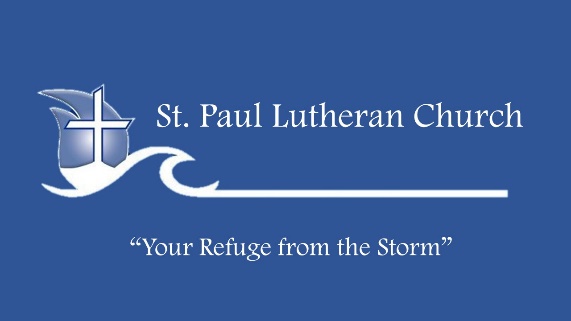 SUPERNATURAL – Satan and DemonsJULY 14, 2022 KEY POINTS:Where did Satan come from?Isa 14:12-14 and Rev 12:7-9What do demons do?• Influence the leaders of nations• Desire to inflict suffering on you• Scheme to lure you away from God• Want to paralyze you with fearICE BREAKERS:• How do you see demons influencing today’s national leaders?• Do you lean more toward seeing a demon behind every bush or being totally unaware of demonic influences?CONNECTING:1. Demons try to harm people, daily, by inflicting suffering, luring people away from God, and paralyzing people with fear. How have you been hindered by the schemes of the evil one? Explain.2. Read James 4:6-8. Who is behind the pride that shows up in our thoughts and attitude? Why is humility important when resisting the enemy? How are you learning to resist the devil? In what areas do you need to humble yourself?3. The spiritual battle is primarily fought in our minds. Satan and his demons try to gain access to your life by planting evil thoughts and desires in your mind. Share an example of thoughts that the enemy has used to lure you away from God or to paralyze you with fear. What thoughts are you currently battling and how are you taking these thoughts captive and making them obedient to Christ?4. Jesus fought off the devil by quoting scripture three times in Matthew 4:1-11. How is the enemy tempting you or trying to lure you away from dependence on Christ? What scripture are you using to fight the enemy today?5. Scripture tells us to stay alert because our adversary is on the prowl. When was the last time you were aware of demonic activity/affliction in your life? What were some of the clues that you were are under attack? How do you know when it is a spiritual attack versus normal, everyday thoughts or trials? How can we keep from treating the enemy lightly without giving him too much attention?What are some ways we can flirt with darkness? What danger is there in this? How do we properly use God’s authority when battling demons?WALKING WITH JESUS:1. For whom or what is God calling you to pray, regarding our nation? (Hint: What, in the news, bothers you most?) How might demons be involved? Utilize your spiritual authority in prayer to come against the enemy’s schemes.2. Recognize the areas in where you are vulnerable to the enemies attack. With which scriptures do you need to arm yourself this week? Practice putting on your spiritual armor every day.DISCOVERY QUESTIONS:Read James 4:6-10. Who does God oppose? To whom does He give grace or favor? What does submission to God have to do with humility? When pride shows up in our attitude, with whom are we siding? How can we tell if we are battling a spirit of pride? (see James 3:13-18) How does the devil react when a person resists him? Why is humility and submission to those in authority necessary, when resisting the enemy? How does God respond to the person who humbly submits to Him?Read 1 Peter 5:6-10. What is the difference in humbling yourself and being humbled? What does God do for the humble? What are we to do with our anxieties/ fears? What does Peter say the devil is doing? How were these believers instructed to respond? What means do you use to resist the devil? How can you be more alert to his schemes? Why do you think Peter used a lion to depict our spiritual enemy? What are some ways the devil devours people? How have you, as a believer, suffered? What suffering are you going through now that you can attribute to the adversary? What does God promise to do for us in our suffering? How does this encourage you?Read 2 Corinthians 2:11, 4:3-4, 10:3-5, 11:3-4. How does Satan take advantage of us? (2:11) What are some of his schemes? To what does Satan blind unbelievers? (4:3-4) What are our divine weapons? What are we destroying? So, where is the spiritual battle being fought? What are we to make obedient to Christ? What thoughts do you need to bring into agreement with Christ? What did Paul fear the enemy would do? (11:3-4)VERSES FOR FURTHER STUDY:Deut 18:10-12; Psalm 91; Isa 14:12-14; Ezek 28:12-17; Dan 10:13; Matt 4:1-11, 10:1, 7-8, 17:15-18; Mark 5:1-20; John 8:44, 12:31, 14:30, 16:11; Acts 19:11-19; Eph 4:26-27; 1Thess 3:5; 1Tim 4:1; 2 Tim 1:7; Jude 9-10; 1 John 4:1-4; Rev 12:7-9